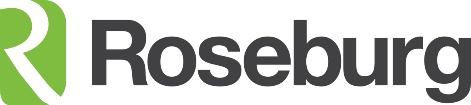 SECTION 06 42 00WOOD PANELINGThis section includes editing notes to assist the user in editing the section to suit project requirements. These notes are included as hidden text, and can be revealed or hidden by the following method in Microsoft Word:Display the FILE tab on the ribbon, click OPTIONS, then DISPLAY. Select of deselect HIDDEN TEXT.Copyright 2021 – Roseburg Forest Products – All rights reservedThis guide specification section has been prepared by Roseburg Forest Products for use in the preparation of a project specification section covering custom interior wood paneling.The following should be noted in using this specification:Hypertext links to manufacturer websites are included after manufacturer names to assist in product selection and further research. Hypertext links are contained in blue, e.g.:	www.roseburg.com Optional text requiring a selection by the user is enclosed within brackets and as red text, e.g.: Color: [Red.] [Black.]"Items requiring user input are enclosed within brackets and as red text, e.g.: "Section [__ __ __ - ________]."Optional paragraphs are separated by an "OR" statement included as red text, e.g.:**** OR ****For assistance in the use of products in this section, contact Roseburg Forest Products by calling 800-245-1115 or visit their website at www.roseburg.com. This specification has been prepared based on SimpleSpecs™ specification templates. The SimpleSpecs™ Master Guide Specification system comprises a full architectural master specification that can be used to specify all project requirements. For additional information on S-Specs products visit the ZeroDocs.com website at www.zerodocs.com. 	GENERAL	SUBMITTALS	Action Submittals:	Shop Drawings: Illustrate products, installation, and relationship to adjacent construction.	Samples: Verification samples.	ADMINISTRATIVE REQUIREMENTSRetain the following for a pre-installation conference. Delete for smaller, less complex projects.	Pre-Installation Conference:	Attendance: [Design Professional,] [Owner,] [Contractor,] [Construction Manager,] [Design/Builder,] installer, and related trades.	Review: Critical dimensions, delivery and storage, staging and sequencing, and protection of completed work.	QUALITY ASSURANCERetain the following to specify minimum experience of fabricator and installer.	Fabricator and Installer Qualifications: Firm specializing in work of this Section, with minimum [2] [__] years’ experience.Retain the following for a full-scale mockup.	Mockup: [[8] [__] feet wide x [[8] [__] feet high.] [full height.] Approved mockup [may] [may not] remain as part of the Work.In the following a Class A rating requires the use of Medite FR MDF core. 	Fire hazard classification: Class [A,] [C,] tested to ASTM E84.	PRODUCTS	MANUFACTURERS	Wood Panels: Roseburg Forest Products. www.roseburg.com Edit the following to indicate whether substitutions will be considered for the products in this section.	Substitutions: [Refer to Division 01.] [Not permitted.]	MATERIALS	Wood Panels:In the following retain RediPly for smooth face planks and RediBead for planks with a tongue-and-groove appearance. 	Source: SkyPly [RediPly] [RediBead] Hardwood Veneer Panels.Verify availability of specific face veneer species and cuts with Roseburg Forest Products. 	Face species: Plain sliced [Cherry.] [Walnut.] [White Maple.] [Natural Maple.] [Red Oak.] [White Oak.] [Alder.] [Calico Hickory.] [Natural Birch.] [White Birch.] [Red Birch.] [European Steamed Beech.] [Ribbon Sapele.] [Quartered Caramel Bamboo.] [Jatoba.] [Natural Bamboo.] [White Ash.] [Vertical grain Fir.] [Cypress.] 	Veneer cut: [Rotary.] [Rift.] [Plain sliced.] [Quarter sliced.] 	Veneer matching: [Slip match.] [Whole piece.] [Pleasing match.] [Book match.] [Random match.] 	Core:  	Description: Moisture-resistant medium density fiberboard, manufactured using no added urea formaldehyde resin, minimum 47 PCF density. 	Comply with ANSI A208.2, Grade 155, MR50. 	Pass ASTM D1037. 	Source: Medex.**** OR ****	Core:  	Description: Interior medium density fiberboard manufactured using 100 percent post-consumer recycled content and no added urea formaldehyde resin, minimum 48 PCF density 	Comply with ANSI A208.2, Grade 130, MR10. 	Source: Arreis.**** OR ****	Core: 	Description: Fire-retardant medium density fiberboard, (Class A - ASTM E84), manufactured using no added urea formaldehyde resin, minimum 48 PCF density. 	Comply with ANSI A208.2, Grade 130 and City of New York, Department of Building MES 244. 	Source: Medite FR.**** OR ****	Core:  	Description: Combination Fiber Core (CFC); manufactured using ULEF resin, MDF cross bands with softwood veneer inner plies. 	Comply with ANSI/HPVA HP-1. 	Comply with EPA TSCA Title VI, Ultra Low Emitting Formaldehyde (ULEF) exempt. 	 	Source: SkyPly CFC.**** OR **** 	Core:  	Description: White Fir veneer; manufactured using ULEF resin. 	Comply with ANSI/HPVA HP-1. 	Comply with EPA TSCA Title VI, Ultra Low Emitting Formaldehyde (ULEF) exempt.**** OR **** 	Core:  	Description: Hardboard Cross Band (HXB); manufactured using ULEF resin. 	Comply with ANSI/HPVA HP-1. 	Comply with EPA TSCA Title VI, Ultra Low Emitting Formaldehyde (ULEF) exempt. 	Backing: Thermally fused laminate. 	Panel thickness: Nominally [__] inch[es], mm [__] 5.2mm,1/4”, 3/8”,1/2”, 5/8”,3/4”, 1”, 1-1/8”, 1-1/4”     Panel Lengths: Nominally [__] inch[es], 96”, 120”	Solid Wood: Species and cut to match wood panel face veneers.	ACCESSORIES 	Fasteners: [Plain] [Galvanized] [Stainless] steel, type best suited to application. 	Adhesives: Compatible with panels and substrate materials.	FABRICATIONPremium Grade is fabricated to higher standards than Custom Grade, including wood matching, gaps, and tolerances.	Quality: Fabricate paneling to AWI Architectural Woodwork Standards, [Premium] [Custom] Grade.	FINISHES	Exposed Wood: Unfinished, for field-applied finish.**** OR **** 	Exposed Wood: Factory finished; manufacturer’s standard ultraviolet-cured lacquer, clear.	EXECUTION	INSTALLATION	Install in accordance with manufacturer’s instructions, AWI Architectural Woodwork Standards, and approved Shop Drawings.	END OF SECTION